Еремин Е. А., Поляков К. Ю. http://www.lbz.ru/metodist/authors/informatika/7/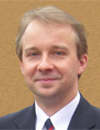 Поляков Константин Юрьевич
Д.т.н., учитель высшей категории, победитель Всероссийского конкурса для педагогов по включению ресурсов Единой коллекции ЦОР в образовательный процесс, лауреат профессиональной премии «Лучший учитель Санкт-Петербурга». Авторская мастерская
E-mail: kpolyakov@mail.ru | Форум: Поляков К. Ю., Еремин Е. А.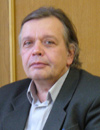 Еремин Евгений Александрович
Кандидат физико-математических наук. Автор ряда компьютерных программ учебного назначения, применяемых во многих, в т. ч. и зарубежных, организациях. Авторская мастерская
E-mail: eremin@pspu.ac.ru | Форум: Ерёмин Е. А, Поляков К. Ю.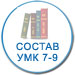 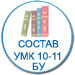 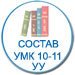 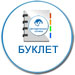 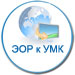 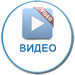 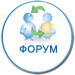 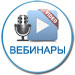 Методические рекомендации по преподаванию предмета «Информатика» в 10-11 классах   УМК «Информатика» 7-9 классы. Авторы: Поляков К.Ю., Еремин Е.А. Внимание! Опубликованы фрагменты учебных изданий!Авторские презентации, тесты и практикум к учебнику для 7-9 классов На сайте поддержки выложены все авторские презентации, тесты и практикум к учебнику для 7-9 классов: http://kpolyakov.spb.ru/school/osnbook/slides.htmhttp://kpolyakov.spb.ru/school/osnbook/tests.htmhttp://kpolyakov.spb.ru/school/osnbook/prakt.htmУМК «Информатика» 10-11 классы. Базовый и углубленный уровни. Авторы: Поляков К.Ю., Еремин Е.А. Внимание! Опубликованы фрагменты учебных изданий! Информатика. Базовый и углубленный уровни. 10–11 классы: методическое пособие / К.Ю. Поляков, Е.А. Еремин. Методическое пособие содержит примерную рабочую программу
 Пояснительная записка к завершённой предметной линии учебников «Информатика. Базовый и углубленный уровни» для 10–11 классов общеобразовательных организаций / К.Ю. Поляков, Е.А. Еремин
 Информатика. 10–11 классы. Базовый и углубленный уровни: примерная рабочая программа / К.Ю. Поляков, Е.А. Еремин 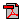 Внимание, конкурс! Издательство «БИНОМ. Лаборатория знаний» проводит конкурс методических разработок «Урок информатики: углубленный уровень». Руководит конкурсом Организационный комитет (далее — Оргкомитет), состоящий из представителей ведущих ученых в области информатики, авторов, методистов издательства. На конкурс принимаются методические разработки уроков на основе УМК по информатике для 10-11 классов К.Ю. Полякова и Е.А. Ерёмина. Приём конкурсных работ: с 5 ноября 2016 года по 1 мая 2017 года. ПодробнееАвторские материалы Полный комплект авторских материалов поддержки учебника (практикум, самостоятельные и контрольные работы, презентации, тесты и др.) размещён на сайте:
http://kpolyakov.spb.ru
 
Презентация к учебнику для 7 класса 
Оглавление и фрагмент учебника для 10 класса. Ч. 1. 
Оглавление и фрагмент учебника для 10 класса. Ч. 2. 
Оглавление и фрагмент учебника для 11 класса. Ч. 1. 
Оглавление и фрагмент учебника для 11 класса. Ч. 2. 
Глава «Алгоритмизация и программирование» (11 класс) 
Программы курса для 10-11 классов (базовый и углублённый уровни) Вебинары 